Describe the program in which this position exists. Include program purpose, who's affected, size, and scope.  Include relationship to agency mission.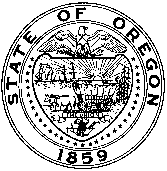 The State Library plays a vital role in state government. We are an independent state agency governed by a nine-member Board appointed by the Governor under ORS 357. The mission of the State Library is to cultivate, preserve, and deliver library and information services to foster lifelong learning and community engagement.  We operate on a biennial budget of approximately $19 million with 39.47 FTE.The State Library consists of four divisions. Library Support and Development Services provides leadership, grants, and other assistance to improve local library service for all Oregonians. Operations provides the agency’s administrative management functions such as board support, financial management, facilities management, volunteer management, information technology management, communications, and other administrative support services. The Oregon Talking Book and Braille Library is a free library for any Oregonian with a print disability, which includes visual, physical, and reading impairments.This position is with the Government Information and Library Services division which provides quality information services to assist state employees in the efficient performance of their jobs and in more effective decision making for state government. Describe the primary purpose of this position, and how it functions within this program. Complete this statement. The primary purpose of this position is to:The purpose of this position is to provide library services to State employees of Oregon and members of the public. The primary areas of responsibility are to develop and maintain preservations systems and services for digital materials, focusing on digitized and born digital materials. Responsible for maintaining and managing the State Library, Special Collections. The incumbent will also participate in reference, instruction, and outreach services.List the major duties of the position. State the percentage of time for each duty. Mark “N” for new duties, “R” for revised duties or “NC” for no change in duties. Indicate whether the duty is an “Essential” (E) or “Non-Essential” (NE) function.Note: If additional rows of the below table are needed, place curser at end of a row (outside table) and hit “Enter”.Describe any on-going working conditions. Include any physical, sensory, and environmental demands.State the frequency of exposure to these conditions.Typical office cubical environment and closed library stacksExtensive daily use of computers and related office equipmentExtended periods of use and exposure to computer monitorsOccasional meeting at other state agencies in Salem and throughout the stateSpeaking to virtual meetings or in front of large groupsOccasional irregular hours and travelRegular exposure to dust and medium physical activity in the library stacksOccasional lifting of heavy bound materials, reaching both up and down, negotiating aisles 31” wide retrieving materials from shelves in stack storage from floor level up to 8 feet tall, which may require climbing a step ladder. May require lifting to 25 poundsOccasional contact with hostile or annoyed individualsList any established guidelines used in this position, such as state or federal laws or regulations,policies, manuals, or desk procedures.Oregon Revised Statutes including 357 (Libraries; Archives, Poet Laureate), Oregon Administrative Rules State and Agency policies and proceduresSEIU/OPEU Special Agencies Coalition Collective Bargaining AgreementStatewide policiesOregon E-Government guidelines and policiesState Library of Oregon procedures and guidelinesHow are these guidelines used?Consistency of service and problem resolution is achieved by using established guidelines. The collaborative environment also promotes cooperative efforts and solution to help in work tasks.With whom, outside of co-workers in this work unit, must the employee in this position regularly come in contact?Describe the typical decisions of this position.  Explain the direct effect of these decisions.This employee works in a collaborative environment with considerable discretion in making routine, day-to-day decisions. Key decisions made on a regular basis include:Coordination of tasks and activities including assigning and prioritizing work, planning work and projects, establishing and monitoring deadlines, and participating in workgroup meetings and discussionsOrganization of daily and long term, tasks, and prioritiesProvision of service to internal and external customers, andCollaboration with other staff in fulfilling the agency and division missions.Coordination and assignment of work within workgroups as described in division and agency agreements.The direct impact of these decisions has broad ramifications for meeting the needs of the customers served by this employee and the State Library. Ensuring the smooth delivery of resources and services could be affected, resulting in services being limited or unavailable. Who reviews the work of the position?How many employees are directly supervised by this position?	 	0	 How many employees are supervised through a subordinate supervisor?	 	0	Which of the following activities does this position do?Plan work	Coordinates schedulesAssigns work	Hires and dischargesApproves work	Recommends hiringResponds to grievances	Gives input for performance evaluationsDisciplines and rewards	Prepares & signs performance evaluationsADDITIONAL REQUIREMENTS: List any knowledge and skills needed at time of hire that are not already required in the classification specification:Perform position duties in a manner which aligns with the core values of the Oregon State LibraryEquity: We challenge our personal and organizational biases in order to improve our practices and better serve all communities.Access:  We commit to ensuring information is preserved, discoverable, and available.Collaboration:  We invest in sustained and intentional partnerships by sharing expertise and resources to achieve mutual goals.Public Service: We deliver excellent customer service and stewardship of resources to support democracy and the public good.Future Readiness:  We anticipate and respond to evolving trends and needs of all Oregonians.  Fosters and promotes the importance and value of a diverse, discrimination and harassment-free workplace; respects diversity of opinions, ideas, and cultural differences; and support outreach and diversity-related efforts in order to diversity the workforce.Develops good working relationships with division and agency staff through active participation in accomplishing group projects.Regular attendance is an essential function required to meet the demands of this job and provide necessary services.SPECIAL REQUIREMENTS:A master’s in library science (MLS) or equivalent degree from an American Library Association accredited institution; and experience in one or more specific library disciplines.Presentation skillsAbility to work with individuals of diverse working styles and backgroundsAbility to continuously learn and develop skills in a changing work environmentAbility to apply rules, standards, policies, and procedures.Ability to explain rules, policies, and procedures to library patronsEvidence or familiarity with the following:Performing research or answering reference inquiriesWorking with online government information and documentsBUDGET AUTHORITY: If this position has authority to commit agency operating money, indicate the following:Attach a current organizational chart. Be sure the following information is shown on the chart for each position: classification title, classification number, salary range, employee name and position number.Check box, when attached:Employee Signature	Date	Supervisor Signature	DateAppointing Authority Signature	DateSTATE OF OREGON POSITION DESCRIPTIONSTATE OF OREGON POSITION DESCRIPTIONSTATE OF OREGON POSITION DESCRIPTIONSTATE OF OREGON POSITION DESCRIPTIONSTATE OF OREGON POSITION DESCRIPTIONSTATE OF OREGON POSITION DESCRIPTIONPosition Revised Date: 1/15/2023This position is:Position Revised Date: 1/15/2023This position is:Position Revised Date: 1/15/2023This position is:Agency: State Library of Oregon Division: Government Information and Library ServicesFacility:	State Library BuildingNew	 RevisedAgency: State Library of Oregon Division: Government Information and Library ServicesFacility:	State Library BuildingNew	 RevisedAgency: State Library of Oregon Division: Government Information and Library ServicesFacility:	State Library BuildingNew	 RevisedAgency: State Library of Oregon Division: Government Information and Library ServicesFacility:	State Library BuildingNew	 Revised Classified - Represented UnclassifiedExecutive ServiceMgmt Svc – Supervisory Mgmt Svc – Managerial Mgmt Svc - Confidential Classified - Represented UnclassifiedExecutive ServiceMgmt Svc – Supervisory Mgmt Svc – Managerial Mgmt Svc - Confidential Classified - Represented UnclassifiedExecutive ServiceMgmt Svc – Supervisory Mgmt Svc – Managerial Mgmt Svc - ConfidentialSECTION 1.  POSITION INFORMATIONSECTION 1.  POSITION INFORMATIONSECTION 1.  POSITION INFORMATIONSECTION 1.  POSITION INFORMATIONSECTION 1.  POSITION INFORMATIONSECTION 1.  POSITION INFORMATIONSECTION 1.  POSITION INFORMATIONSECTION 1.  POSITION INFORMATIONSECTION 1.  POSITION INFORMATIONa.   Classificationa.   ClassificationLibrarianLibrarianb.   Classification No:b.   Classification No:C2220C2220c.   Effective Date:c.   Effective Date:January 1, 1968January 1, 1968d.   Position No:d.   Position No:20070082007008e.   Working Title:e.   Working Title:Digital Preservation & Special Collections librarianDigital Preservation & Special Collections librarianDigital Preservation & Special Collections librarianf.	Agency No:f.	Agency No:5430054300g.   Section Title:g.   Section Title:Government Servicesh.   Budget Auth No:h.   Budget Auth No:000275250000275250i.	Employee Name:i.	Employee Name:vacantj.	Repr. Code:j.	Repr. Code:OAOAk.   Work Location (City – County):k.   Work Location (City – County):k.   Work Location (City – County):Salem - MarionSalem - Marionl.	Supervisor Name (Optional):l.	Supervisor Name (Optional):l.	Supervisor Name (Optional):Caren Agata- Program ManagerCaren Agata- Program ManagerCaren Agata- Program ManagerCaren Agata- Program ManagerCaren Agata- Program ManagerCaren Agata- Program Managerm.  Position: Permanent	Seasonal	Limited Duration	Academic Year   Full-Time	Part-Time	Intermittent	Job Share Permanent	Seasonal	Limited Duration	Academic Year   Full-Time	Part-Time	Intermittent	Job Share Permanent	Seasonal	Limited Duration	Academic Year   Full-Time	Part-Time	Intermittent	Job Share Permanent	Seasonal	Limited Duration	Academic Year   Full-Time	Part-Time	Intermittent	Job Share Permanent	Seasonal	Limited Duration	Academic Year   Full-Time	Part-Time	Intermittent	Job Share Permanent	Seasonal	Limited Duration	Academic Year   Full-Time	Part-Time	Intermittent	Job Share Permanent	Seasonal	Limited Duration	Academic Year   Full-Time	Part-Time	Intermittent	Job Share Permanent	Seasonal	Limited Duration	Academic Year   Full-Time	Part-Time	Intermittent	Job Sharen.   FLSA:Exempt Non-ExemptExempt Non-ExemptIf Exempt:Executive Professional AdministrativeExecutive Professional AdministrativeEligible for Overtime:Eligible for Overtime: Yes xNoSECTION 2.  PROGRAM AND POSITION INFORMATIONSECTION 2.  PROGRAM AND POSITION INFORMATIONSECTION 2.  PROGRAM AND POSITION INFORMATIONSECTION 2.  PROGRAM AND POSITION INFORMATIONSECTION 2.  PROGRAM AND POSITION INFORMATIONSECTION 2.  PROGRAM AND POSITION INFORMATIONSECTION 2.  PROGRAM AND POSITION INFORMATIONSECTION 2.  PROGRAM AND POSITION INFORMATIONSECTION 2.  PROGRAM AND POSITION INFORMATION% of  TimeN/R/NCE/NEDUTIES35 %R  EDigital PreservationDevelop and implement preservation strategies, policies, and best practices for long term access, management, and preservation of digital content in all relevant collections, including both digitized and born digital materials.Monitor digital preservation activities to ensure the ongoing integrity, authenticity, and accessibility of digital collections.Research emerging preservation methods such as software emulation and digital forensics, while focusing on the sustainable preservation and flexible approaches to long term preservation challenges.40%R  EReference, Outreach, and embedded ServicesParticipate in all reference services activities. Respond to research queries, through all reference channels (phone, email, chat)Edit, update, and create content for public facing services, including online guides and tutorialsParticipate in Outreach Services as part of the Embedded librarian program, working closely with state agencies to provide instruction, training, and marketing of services.Develop and deliver curriculum.Consult with library patrons on areas of subject expertise.Participate in Outreach Services (workgroup and promotions)Give live in-person and virtual presentations about State Library resources and services.20%Special CollectionsCoordinate Special Collections and Preservation workgroupOrganize, display, and promote exhibits drawn from library digital and special collection materials.Collaborate on appropriate rehousing and locating of unique and single copy ORDOCS.Review collection policy to determine what if any materials should be weeded.Review gifts and donations for inclusion in collectionsSpecial CollectionsCoordinate Special Collections and Preservation workgroupOrganize, display, and promote exhibits drawn from library digital and special collection materials.Collaborate on appropriate rehousing and locating of unique and single copy ORDOCS.Review collection policy to determine what if any materials should be weeded.Review gifts and donations for inclusion in collections5 %Catalog ServicesReview descriptive data for library materials according to established standards; consult with Cataloging Services Librarian for complex materialsAssign subject to library materials in consultation with Cataloging Services LibrarianCatalog ServicesReview descriptive data for library materials according to established standards; consult with Cataloging Services Librarian for complex materialsAssign subject to library materials in consultation with Cataloging Services Librarian100%Who ContactedHowPurposeHow Often?State Library staff, state agencies, legislative staff, public, other libraries’ staffIn person, phone, email, online chat, conferencesProvide assistance and outreachDailyClassification TitlePosition NumberHowHow OftenPurpose of ReviewProgram Manager2010.002Written, in person, phone and teams meetingsDaily, weekly, monthly, division meetings and regular quarterly check-ins in WorkdayTo evaluate the progress in meeting the annual goals and plans for improvements.ColleaguesEmails, meeting feedback, online survey, in personOn a continuing basisTo provide feedback on the employee’s progress for inclusion in the evaluation by the program manager.SECTION 9. OVERSIGHT FUNCTIONS	THIS SECTION IS FOR SUPERVISORY POSITIONS ONLYSECTION 9. OVERSIGHT FUNCTIONS	THIS SECTION IS FOR SUPERVISORY POSITIONS ONLYSECTION 9. OVERSIGHT FUNCTIONS	THIS SECTION IS FOR SUPERVISORY POSITIONS ONLYSECTION 9. OVERSIGHT FUNCTIONS	THIS SECTION IS FOR SUPERVISORY POSITIONS ONLYSECTION 9. OVERSIGHT FUNCTIONS	THIS SECTION IS FOR SUPERVISORY POSITIONS ONLYOperating AreaBiennial Amount ($00000.00)Fund TypeNANASECTION 11.  ORGANIZATIONAL CHARTSECTION 11.  ORGANIZATIONAL CHARTSECTION 11.  ORGANIZATIONAL CHART